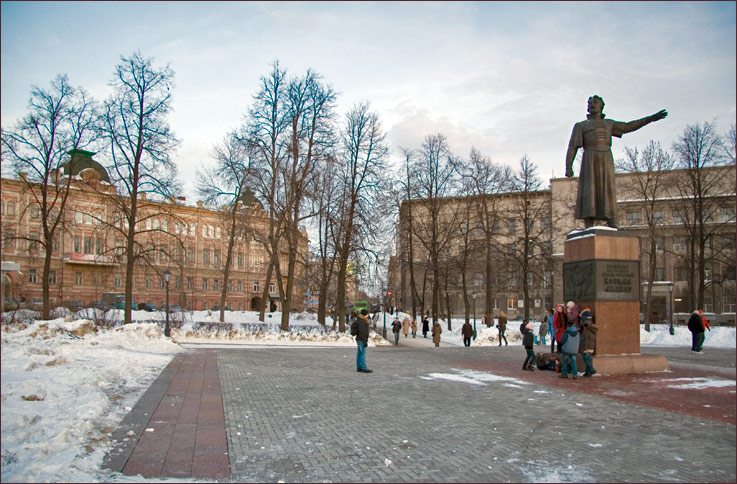 Площадь Минина, вид на ул. Ульянова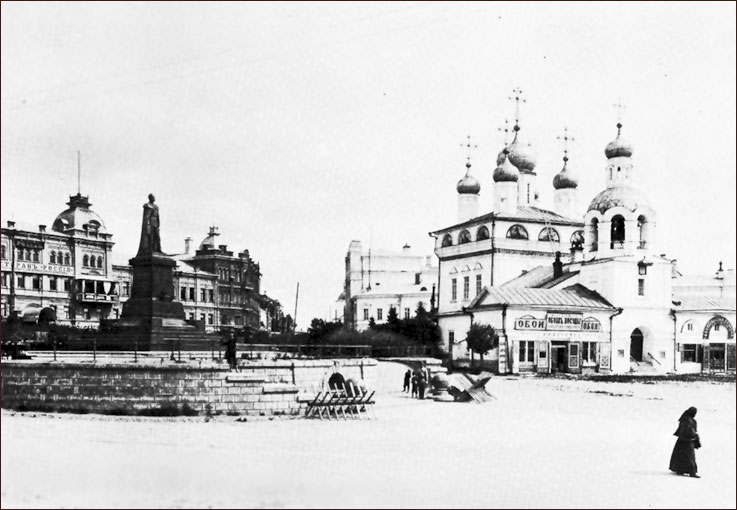 Благовещенская площадь, левая сторона